שמי: 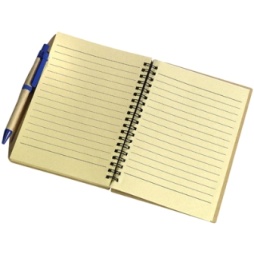 כתיבת סיפור החיים העתידי שלי